portfolio institutionell Awards 2021Die bedeutendste Auszeichnung für institutionelle Investoren in Deutschland17. Juni 2021 in BerlinFragebogen zur Award-KategorieBester Investor AktienFokus: Strategie und Innovation beim Investieren in Aktien und Aktienfonds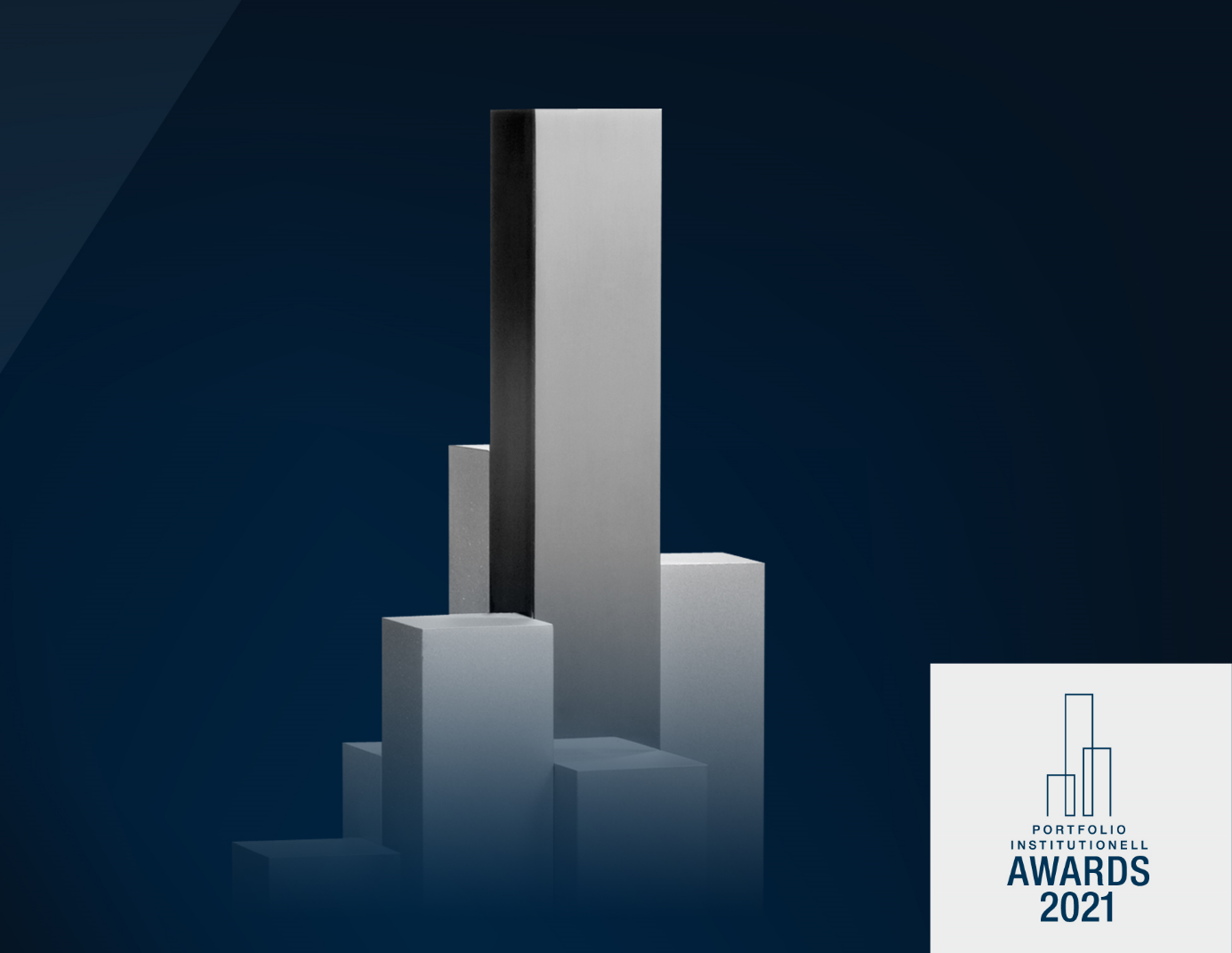 Mitglieder der Award-Jury:Dr. Peter König, delta management consulting (Lead)Michael Sauler, MercerMichael Wolfram, bfinance DeutschlandMitglieder des akademischen Beirats:Prof. Dr. Rüdiger Kiesel, Universität Duisburg-Essen
Prof. Dr. Gunter Löffler, Universität UlmProf. Stefan Mittnik, PhD, Ludwigs-Maximilians-Universität MünchenLead des akademischen Beirats:Prof. Dr. Thomas Heidorn, Frankfurt School of Finance & ManagementHinweise zur BearbeitungDer Fragebogen ist in mehrere Abschnitte gegliedert. Die Abschnitte I und II dienen der Erfassung allgemeiner Informationen. Ab dem Abschnitt III beschäftigt sich der Fragebogen mit den speziellen Fragen zur Award-Kategorie „Bester Investor Aktien“.Die Bilanz- und Kennzahlen sollen maximal das 4. Quartal 2020 betreffen. Die Antwort soll bei normaler Schrift inklusive Anlagen 10 Seiten umfassen. Spätester Abgabetermin ist der 10. April 2021.Am praktischsten und einfachsten ist es, wenn Sie das Word-Dokument des entsprechenden Fragebogens kopieren und zur Beantwortung nutzen. Bei Fragen wenden Sie sich bitte an portfolio institutionell, Thomas Bauer, unter +49 (0) 69 8570 8132. Bitte schicken Sie den beantworteten Fragebogen per E-Mail an: t.bauer@portfolio-verlag.com. Natürlich können Sie ihn uns auch per Post senden an: portfolio Verlagsgesellschaft mbH, Kleine Hochstraße 9–11, 60313 Frankfurt.Compliance-RegelnEin Jury-Mitglied enthält sich der Stimme, wenn eine laufende, signifikante Geschäftsbeziehung zum Kandidaten besteht und/oder konkrete Abschlüsse mit dem Kandidaten bevorstehen. Sollte dies der Fall sein oder ein anderweitiger Interessenkonflikt vorliegen, verpflichtet sich das Jury-Mitglied, dies der Jury gegenüber anzugeben.Gewonnene Erkenntnisse und Informationen werden vertraulich behandelt, in keinem Falle für eigene Zwecke verwendet, weitergegeben oder gar veröffentlicht und nach der Auswertung gelöscht und vernichtet. Die Angaben sind ausschließlich der Projektleiterin der Awards, der Jury sowie dem akademischen Beirat zugänglich.Disclaimer TeilnehmerDie Daten und Angaben im ausgefüllten Fragebogen zur Teilnahme am Auswahlverfahren der portfolio institutionell Awards 2021 wurden nach bestem Wissen und Gewissen und nach dem aktuellen Sachstand eingetragen.__________________________________________________Unterschrift Teilnehmer/DatumFragebogen zur Award-KategorieBester Investor AktienFokus: Strategie und Innovation beim Investieren in Aktien und AktienfondsKontaktName der Institution / EinrichtungName des AnsprechpartnersPosition des AnsprechpartnersAnschriftE-MailTelefon (Durchwahl des Ansprechpartners)Institution / Einrichtung – allgemeinGeben Sie bitte einen kurzen Überblick über Ihre Institution / Einrichtung und Ihre Ziele.Höhe der Kapitalanlagen in Mio. Euro gesamt2020 / (   ) Quartal20192018Höhe der Kapitalanlagen in Aktien und Aktienfonds in Mio. Euro2020 / (   ) Quartal20192018Anmerkung: Private Equity und ähnliche Beteiligungsformen sind hier NICHT einzubeziehen (Award „Bester Investor alternative Asset-Klassen“).Wertentwicklung der Kapitalanlagen in Aktien und Aktienfonds in Prozent2020 / (   ) Quartal20192018Anmerkung: Falls Zu- oder Abflüsse bei Ihrer Aktienallokation angefallen sind, benutzen Sie bitte entsprechende Adjustierungen oder beschreiben Sie zumindest diese Zu- oder Abflüsse.Institution im SpeziellenKapitalanlagephilosophie und Umfeld:Beschreiben Sie bitte die Zielsetzung und Philosophie bei der Verwaltung Ihrer Kapitalanlagen im Allgemeinen und bei Aktien und Aktienfonds im Besonderen.Bitte erläutern Sie kurz Ihren allgemeinen Investmentprozess bei Aktien und Aktienfonds.Portfoliostruktur:Wie bestimmen Sie den Anteil der Kapitalanlage in Aktien und / oder Aktienfonds?Wie sind Ihre Kapitalanlagen in Aktien und Aktienfonds im Detail strukturiert? Bitte gehen Sie auf folgende Aspekte ein:Welche Benchmarks setzen Sie ein?Wie erfolgt die regionale Aufteilung?Welcher Teil wird intern, welcher extern verwaltet?Welcher Teil wird aktiv, welcher passiv verwaltet? Nach welcher Logik erfolgt diese Aufteilung?Setzen Sie besondere Stilvarianten ein (Value, Growth, Size, Momentum, Low-Volatility o.a.)? Falls ja, beschreiben Sie diese bitte.Bei internem Management: Welche Ansätze verfolgen Sie zur Einzeltitelauswahl?Bei Einsatz von externen Asset Managern: Wie erfolgt deren Auswahl?Setzen Sie derivate Strategien oder Taktiken im Aktienmanagement ein (z.B. Wertsicherung, Währungsmanagement oder Absicherung einzelner Positionen)?Wie erfolgt das Risikomanagement (Begrenzung von Positionen, Tracking Error)?Arbeiten Sie – intern oder extern – mit Nachhaltigkeits-Screenings (ESG o.ä.)?Wie wird der Erfolg der Anlagepolitik gemessen?InnovationenHaben Sie in den vergangenen zwölf Monaten intern einen für Sie innovativen Investmentansatz oder ein Asset-Management-Produkt in das Aktien-Portfoliomanagement aufgenommen / eingebunden? Wenn ja, wie ist dieser Investmentansatz/ das Asset-Management-Produkt ausgestaltet, und wie wurde der Prozess umgesetzt?Welche besonders zu erwähnenden Zukunftsentscheidungen hinsichtlich der Veränderung der Aktien-Allokation und des Aktienmanagements sind zukünftig geplant?Darf Sie die Award-Jury für ggf. auftretende Rückfragen kontaktieren? Ja
 NeinFalls Sie Rückfragen zu Ihrer Teilnahme oder zum Ausfüllen des Fragebogens haben, wenden Sie sich bitte an:Thomas Bauer portfolio institutionellT: +49 (0) 69 8570 8132E-Mail: t.bauer@portfolio-verlag.comHerzlichen Dank für Ihre Beteiligung an den portfolio institutionell Awards 2021 –die bedeutendste Auszeichnung für institutionelle Investoren in Deutschland.